Publicado en Madrid el 27/11/2018 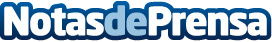 Insta360 ONE X redefine la cámara de acciónEl futuro de la cámara de acción ya está aquí. Insta360 ONE X llega a España y Portugal de la mano de Ziclotech. Gracias a este nuevo modelo de cámara de acción 360º ya es posible grabar vídeos de 5.7K, con una estabilización inmejorable y con novedosas funciones, como Cinematic Slow-MoDatos de contacto:ZICLOTECH91 141 29 32Nota de prensa publicada en: https://www.notasdeprensa.es/insta360-one-x-redefine-la-camara-de-accion_1 Categorias: Imágen y sonido Viaje Dispositivos móviles Innovación Tecnológica http://www.notasdeprensa.es